A Study on Prevalence and Clinico-pathological Features of Peste des petits ruminants (PPR) in Different Breeds of Goats Registered to Cox’sbazar Upazila Veterinary Hospital and their response to Antimicrobial therapy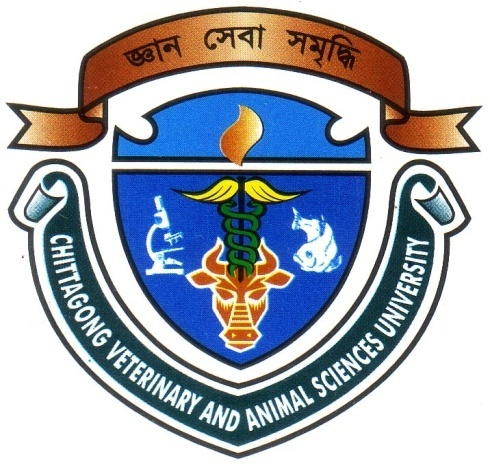     A Clinical Report Submitted as per Approved Style and Content                                                   JUNE, 2013Signature of AuthorKamrul islamRoll No. 07/13Intern ID: A-11Reg No  : 298Session: 2006-2007                              Signature of Supervisor       Professor Dr. Paritosh Kumar Biswas Department of MicrobiologyDean, Faculty of Food Science & TechnologyChittagong Veterinary and Animal Sciences University (CVASU).